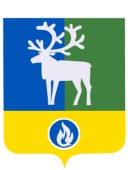 СЕЛЬСКОЕ ПОСЕЛЕНИЕ ЛЫХМАБЕЛОЯРСКИЙ РАЙОН                              ХАНТЫ-МАНСИЙСКИЙ АВТОНОМНЫЙ ОКРУГ-ЮГРА                  ПроектАДМИНИСТРАЦИЯ СЕЛЬСКОГО ПОСЕЛЕНИЯ ЛЫХМАПОСТАНОВЛЕНИЕот февраля 2020 года							                            №   О внесении изменений в приложение к постановлению администрации сельского поселения Лыхма от 27 мая 2014 года № 58В соответствии с Федеральным законом от 27 декабря 2019 года № 449-ФЗ                           « О внесении изменений в Федеральный закон «О контрактной системе в сфере закупок товаров, работ, услуг для обеспечения государственных и муниципальных нужд», Федеральным законом от 1 мая 2019 года № 71-ФЗ «О внесении изменений в Федеральный закон «О контрактной системе в сфере закупок товаров, работ, услуг для обеспечения государственных и муниципальных нужд» п о с т а н о в л я ю:1. Внести в раздел 1 «Общие положения» приложения «Порядок осуществления администрацией сельского поселения Лыхма ведомственного контроля в сфере закупок для обеспечения муниципальных нужд» к постановлению администрации сельского поселения Лыхма от 27 мая 2014 года № 58 «Об утверждении  Порядка осуществления администрацией сельского поселения Лыхма ведомственного контроля в сфере закупок для обеспечения муниципальных нужд» следующие изменения:1) подпункты 1.6.2, 1.6.9, 1.6.10 признать утратившими силу;2) подпункт 1.6.14 изложить в следующей редакции:«1.6.14. Соблюдения предусмотренных Федеральным законом от 5 апреля 2013 года № 44-ФЗ «О контрактной системе в сфере закупок товаров, работ, услуг для обеспечения государственных и муниципальных нужд» требований к исполнению, изменению контракта, а также соблюдения условий контракта, в том числе в части соответствия поставленного товара, выполненной работы (ее результата) или оказанной услуги условиям контракта;».         2. Опубликовать настоящее постановление в бюллетене «Официальный вестник сельского поселения Лыхма».3.Настоящее постановление вступает в силу после его официального опубликования.         4.Контроль за выполнением постановления возложить на заместителя главы муниципального образования, заведующего сектором муниципального хозяйства администрации сельского поселения Лыхма Денисову И.В.Глава сельского поселения Лыхма                                                                             Н.В.Бызова